PENGESAHAN PROPOSALPENGEMBANGAN KEMAMPUAN BAHASA EKSPRESIF ANAK MELALUI METODE BERMAIN PERAN DI TAMAN KANAK-KANAK APESIBOLLO’E UKKE’E DESA PESSE KEC.DONRI-DONRI KAB.SOPPENGBidang Kajian: Bermain Peran dan Kemampuan Bahasa Ekspresif AnakDiajukanolehMASTANG. M074 924 143Telah diperiksa dan dinyatakan memenuhi syarat untukMelaksanakan penelitianMenyetujuiTim PembimbingPembimbing I						Pembimbing IIDra.KartiniMarzuki, M.Pd				AzizahAmal, S.S, M.PdNIP. 196903221994032003				NIP. 197903262006042001Disahkan,Ketua Prodi PAUDDra. Sri Sofiani, M.PdNIP. 195302021080102001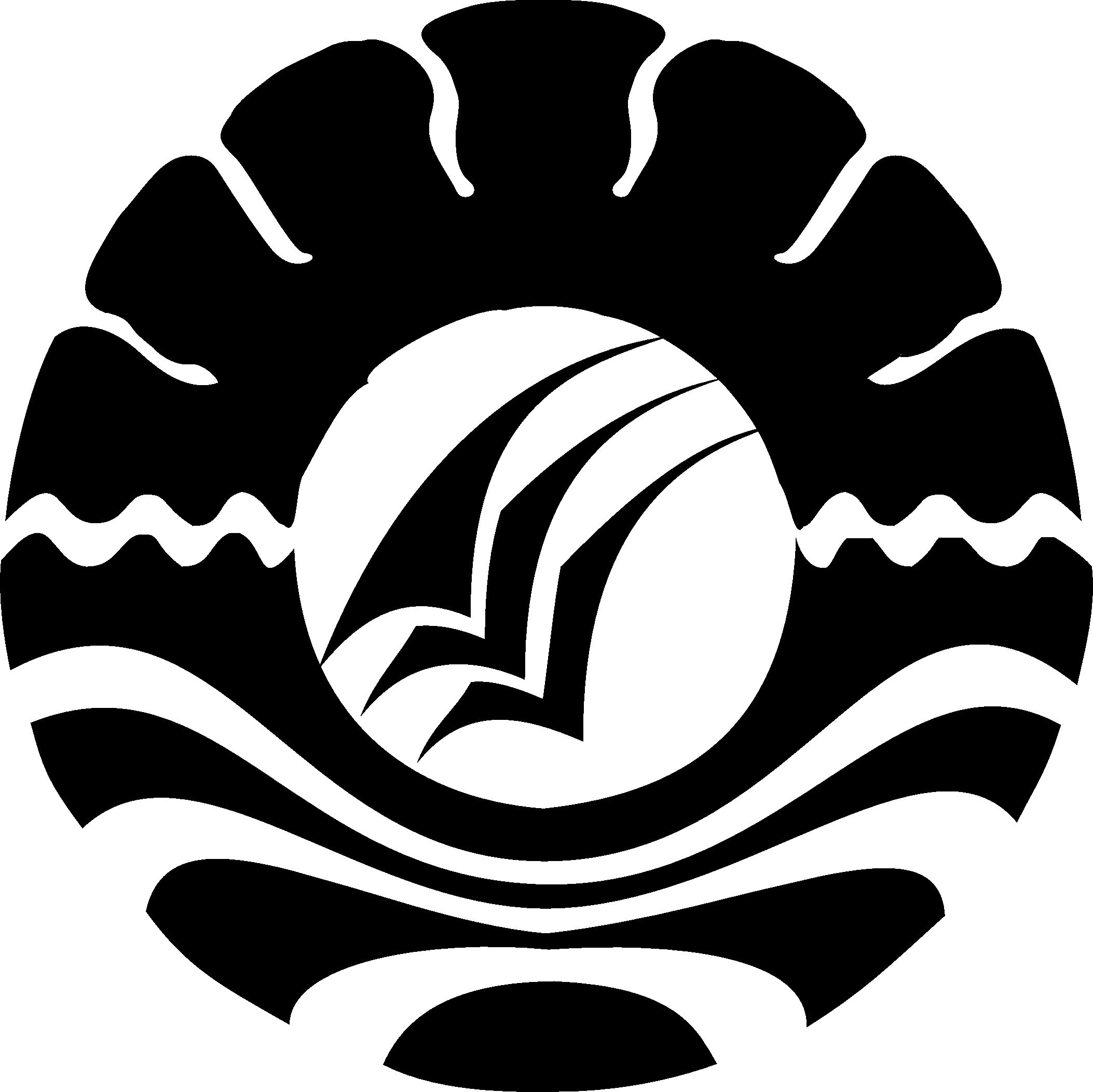 S K R I P S IPENINGKATAN KEMAMPUAN BAHASA EKSPRESIF ANAK MELALUI METODE BERMAIN PERAN DI TAMAN KANAK-KANAK APESIBOLLO’E UKKE’E DESA PESSE KECAMATAN DONRI-DONRI KABUPATEN SOPPENGMASTANG. MPROGRAM STUDI PENDIDIKAN GURU PENDIDIKAN ANAK USIA DINIFAKULTAS ILMU PENDIDIKANUNIVERSITAS NEGERI MAKASSAR2012PENINGKATAN KEMAMPUAN BAHASA EKSPRESIF ANAK MELALUI METODE BERMAIN PERANDI TAMAN KANAK-KANAK APESIBOLLO’E UKKE’E DESA PESSE KECAMATAN DONRI-DONRI KABUPATEN SOPPENGS K R I P S IDiajukan kepada Fakultas Ilmu Pendidikan Universitas Negeri Makassar untuk memenuhi persyaratan memperoleh gelar Sarjana Pendidikan (S.Pd.)MASTANG. M074 924 163PROGRAM STUDI PENDIDIKAN GURU PENDIDIKAN ANAK USIA DINIFAKULTAS ILMU PENDIDIKANUNIVERSITAS NEGERI MAKASSAR2012